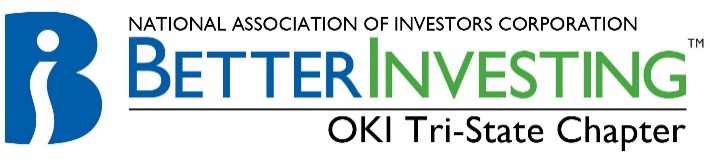 Cincinnati Model Investment Club (CinMIC) Agenda for Sat. Jan. 20, 2018 / 9:45 – 11:45AM BoardroomMidpointe Library--9363 Centre Pointe Drive, West Chester, OH 45069View our portfolio at ManifestInvesting.com: https:// www.manifestinvesting.com/clubs/630/dashboards/39194Future meetings:    Mid-Month Portfolio/Stock Committee: Feb. 3, Boardroom (AAPL)      Regular meeting: Feb. 17 Boardroom Feb. Education: Nelson9:45 Call to Order:  Rich Alden, Presiding Partner, greeting, and attendance, proxies, note guests present and on web. RECORD MEETING. 9:50 Minutes  Minutes for Dec. 16, 2017 Meeting - posted to BIVIO Dec. 17, 2017. Corrections or additions?9:55 Financial ReportCurrent financial report, current cash balance $(pending financial report). Status of members self audit. 10:00 AnnouncementsClasses and webinars: see BetterInvesting Magazine “ONLINE” section opposite CONTENTS.Or visit web site under Events. OKI Chapter will have educational event on April 21, 2018 in Dayton.Other investing educational sessions: “The Roundtable” and “Turn Out Tuesday” once each month sponsored by BI Mid-Michigan. Register with both by contacting: nkavula1@comcast.net.10:00 Old BusinessManifest Investing: $400 for 14 member renewals. Motion needed. 10:15 New BusinessSwitch of dates for March/April?? Shamrock Shuffle is 3/17 in West Chester. Library auditorium is registration area. (Note, last year we moved the meeting date to one week later.) April 21 is OKI Tri-State Chapter Educational Event in Dayton.10:25 EducationMichele Grinoch – Cash FlowStock StudyNone to be presented at this meeting, see in-depth stock/portfolio review from Mid-Month Meeting.Discuss stock selection committee and Stock Study/Education schedule. Stock Study/Education presentation schedule. Monthly reports should have an SSG, SSG b/h/s recommendation and member’s opinion.Craig/Marty suggestion to have a stock study pre-screening group10:55 Portfolio AnalysisLatisha & Michele: review and recommendations from Mid-Month Meeting review; CVS and LKQ Marty: review and discuss “Close of the Bell” Portfolio. Sell/Buy recommendations and discussions.11:30 Buy/Hold/ SellReports need to be done approximately ONE week before Saturday meeting, discuss Buy/Hold/SellStockSymbolWatcherWatcher: Buy/Hold/SellSSG: Buy/Hold/SellReport posted:# of Shares% of PortfolioYear EndNext Earnings Report:ApogeeAPOGNelsonBUY 10 shBUY1304.2Dec12-21-17Apple AAPLJackieHOLDHOLD9511.0Sep.01-30-18C. H. Robinson CHRWDeneHOLDSELL1509.0Dec01-30-18Cerner  CERNGregoryHOLDHOLD602.9Dec02-08-18CognizantCTSHMicheleHOLDHOLD2009.8Dec02-14-18CVS HealthCVSLatishaHOLDHOLD1306.3Dec02-08-18DanaherDHRHarrisonHOLDHOLD1107.0Dec01-30-18FastenalFASTRichHOLDHOLD2007.4Dec01-17-18Gilead GILDDeneHOLDHOLD552.9Dec02-06-18LKQ Corp LKQFrankHOLDHOLD37510.2Dec02-22-18SchlumbergerSLBMaryHOLDHOLD1406.0Dec01-19-18Signature BankSBNYCraigHOLDHOLD11010.3Dec01-18-18StarbucksSBUXGerryBuy 20 shBUY1204.9Sep01-25-18Tractor SupplyTSCOKateHOLDHOLD1105.9Dec02-07-18Stocks on “Pounce / Watch List”Stocks on “Pounce / Watch List”Stocks on “Pounce / Watch List”Stocks on “Pounce / Watch List”Stocks on “Pounce / Watch List”Stocks on “Pounce / Watch List”Stocks on “Pounce / Watch List”Stocks on “Pounce / Watch List”Stocks on “Pounce / Watch List”ULTAULTAIASBuy Range: 130.4 to 238Buy Range: 130.4 to 23800Jan